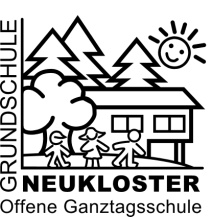 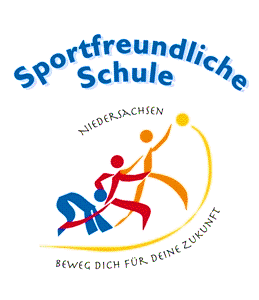 Liebe Eltern,											15.02.2016ich möchte Sie heute über einige Neuigkeiten, Termine und wichtige Belange unseres Schullebens informieren. Witterungsbedingter SchulausfallInzwischen gibt es eine App des Landkreises Stade welche über Schulausfälle informieren soll: Nolis-Schulausfall.PraktikantenAb heute haben zwei Praktikantinnen und ein Praktikant der Leuphana Universität ihr vierwöchiges Praktikum an unserer Schule begonnen. Sie werden zunächst in allen Klassen hospitieren und dann eigene Stunden in Absprache mit den Lehrkräften unterrichten.Schwimm- und SportunterrichtAb dem 25.02.2016 findet krankheitsbedingt bis zu den Osterferien kein Sportunterricht statt. In Klasse 3 fällt auch der Schwimmunterricht aus.Mit freundlichen Grüßen P. Gehrmann, SchulleiterLiebe Eltern,											15.02.2016ich möchte Sie heute über einige Neuigkeiten, Termine und wichtige Belange unseres Schullebens informieren. Witterungsbedingter SchulausfallInzwischen gibt es eine App des Landkreises Stade welche über Schulausfälle informieren soll: Nolis-Schulausfall.PraktikantenAb heute haben zwei Praktikantinnen und ein Praktikant der Leuphana Universität ihr vierwöchiges Praktikum an unserer Schule begonnen. Sie werden zunächst in allen Klassen hospitieren und dann eigene Stunden in Absprache mit den Lehrkräften unterrichten.Schwimm- und SportunterrichtAb dem 25.02.2016 findet krankheitsbedingt bis zu den Osterferien kein Sportunterricht statt. In Klasse 3 fällt auch der Schwimmunterricht aus.Mit freundlichen Grüßen P. Gehrmann, Schulleiter